上海市“星光计划”第十届职业院校技能大赛（中职组）基础美术赛项赛务手册二〇二三年三月 上海市“星光计划”第十届职业院校技能大赛（中职组）基础美术赛项赛务手册一、比赛时间地点安排二、比赛轮转方案三、赛场示意图、交通方式及联系人1、赛场说明及示意图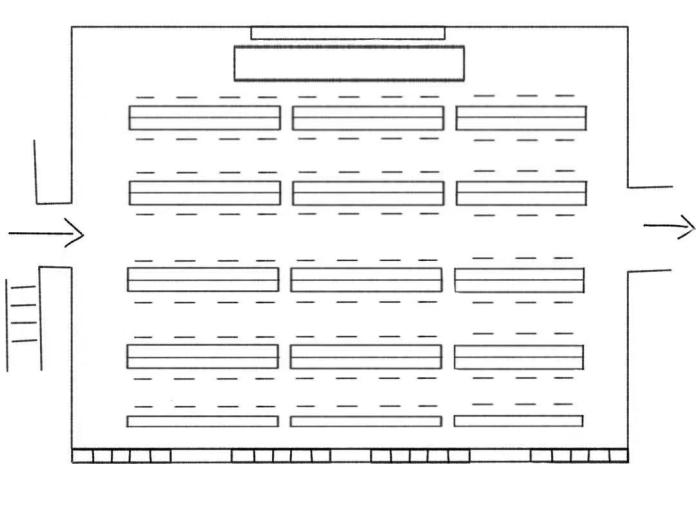 2、上海市逸夫职业技术学校（静安区万航渡路435号）周边交通公交线路：45路、321路、327路、824路、838路、93路，步行约2分钟到学校地铁： 2号线或7号线到静安寺站， 2号线或11号线到江苏路站，步行约15-20分钟到学校。14号线武定路站，步行7-10分钟到校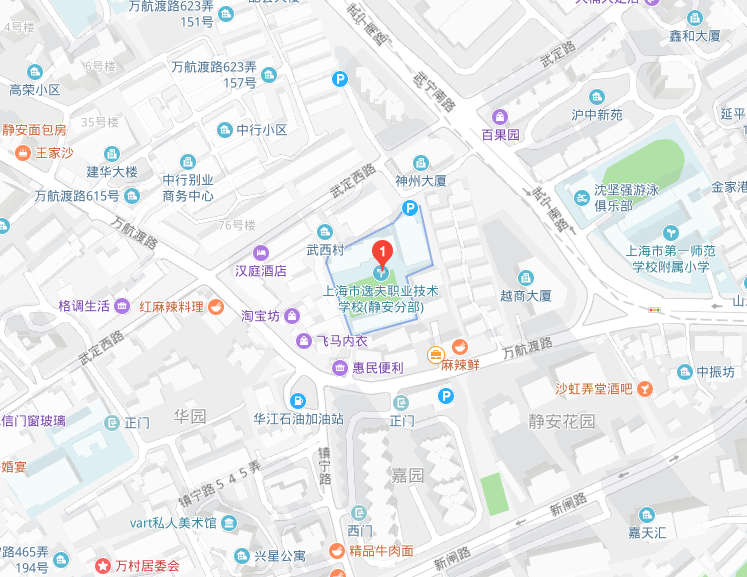 3、联系人及联系方式赛场联系人：杨艳 联系电话：13564713992四、赛前熟悉场地时间：2023年4月13日（周四）9:30-10:00地点：上海市逸夫职业技术学校（静安区万航渡路435号）实用美术开放实训中心联系人：张老师联系电话：18621581801五、参赛学校六、赛事纪律1、参赛选手必须持身份证、学生证、参赛证检录进入考场，证件不齐者不得进入比赛场地。2、选手不得携带任何工具书、手机、计算器、移动存储设备等物品进入考场。3、参赛选手应严格遵守赛场纪律，听从工作人员指挥。严禁冒名顶替和弄虚作假，违者取消学校参赛资格或竞赛成绩。4、选手离场时除随身物品不得携带竞赛组织方提供的物品离场。5、比赛期间所有的比赛事项一律听从裁判统一发布的信息，有任何疑议及时反馈，严禁扰乱赛场秩序；6、比赛期间任何选手都不允许随意走动或离开自己的比赛位置，擅自离开比赛区域的参赛选手，视为自动放弃比赛；7、选手交卷后需迅速离开考场，不得在赛场停留；8、比赛开始30分钟后选手禁止入场、比赛开始30分钟内选手禁止交卷；9、竞赛期间带队教师禁止进入竞赛区域；10、停车：参赛学校如需开车需提前报备，车辆从万航渡路435号进入，按指定的地方停靠。日期地点比赛时间参赛选手2023年4月22日（周六）上海市逸夫职业技术学校（静安区万航渡路435号）实用美术开放实训中心8:00～16:3099人时间安排地点地点第一轮报到时间6:30-7:45各校领队和参赛选手报到，抽取比赛选手顺序号报到地点3号楼一楼长廊第一轮报到时间6:30-7:45各校领队和参赛选手报到，抽取比赛选手顺序号准备室3号楼（3101、3103）第一轮比赛时间8：00-11:00《色彩》项目竞赛比赛地点四楼大礼堂11:00-12:00考场清场、选手休息，公布下一轮竞赛名单休息室3号楼（地下一层）第二轮报到时间12:00-12:15各校领队和参赛选手报到报到地点3号楼一楼长廊第二轮报到时间12:00-12:15各校领队和参赛选手报到准备室3号楼（3101、3103）第二轮比赛时间12:30-13:10《速写》项目竞赛比赛地点四楼大礼堂13:10-13:20考场清场、选手休息，公布下一轮竞赛名单休息室3号楼（地下一层）第三轮报到时间13:20-13:30各校领队和参赛选手报到报到地点3号楼一楼长廊第三轮报到时间13:20-13:30各校领队和参赛选手报到准备室3号楼（3101、3103）第三轮比赛时间13:30-16:30《素描》项目竞赛比赛地点四楼大礼堂序号参赛单位全称人数1上海市农业学校3人2上海市房地产学校3人3上海市工业技术学校3人4上海市经济管理学校3人5上海市南湖职业学校3人6上海市商业学校3人7上海市奉贤中等专业学校3人8上海市航空服务学校3人9上海市城市建设工程学校（上海市园林学校）3人10上海市城市科技学校3人11上海第二工业大学附属振华外经职业技术学校3人12上海市建筑工程学校3人13上海市第二轻工业学校3人14中华职业学校3人15上海市杨浦职业技术学校3人16上海市西南工程学校3人17上海市市北职业高级中学3人18上海工商信息学校3人19上海市群星职业技术学校3人20上海市材料工程学校3人21上海鸿文国际职业高级中学3人22上海市机械工业学校3人23上海市商贸旅游学校3人24上海市行政管理学校3人25上海市浦东外事服务学校3人26上海市聋哑青年技术学校3人27上海市现代职业技术学校3人28上海市现代流通学校3人29上海市大众工业学校3人30上海商业会计学校3人31上海市工艺美术学校3人32上海市逸夫职业技术学校3人33上海市新陆职业技术学校3人